Žádáme dodavatele, aby na faktuře uvedl číslo této objednávky a číslo střediska      Bez těchto údajů nebude faktura uhrazena!								……………………………..								          razítko a podpis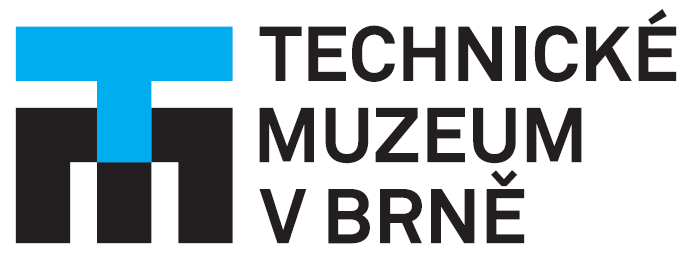 O B J E D N Á V K A     č.:  O B J E D N Á V K A     č.:  O B J E D N Á V K A     č.:  Odběratel:Technické muzeum v BrněPurkyňova 105612 00   BrnoTel.: +420-541421411Fax.: +420-541214418IČO: 00101435DIČ:Odběratel:Technické muzeum v BrněPurkyňova 105612 00   BrnoTel.: +420-541421411Fax.: +420-541214418IČO: 00101435DIČ:Odběratel:Technické muzeum v BrněPurkyňova 105612 00   BrnoTel.: +420-541421411Fax.: +420-541214418IČO: 00101435DIČ:Dodavatel:Tiskárna FinidrLipová 1965Český TěšínIČO:  60778172DIČ:       Dodavatel:Tiskárna FinidrLipová 1965Český TěšínIČO:  60778172DIČ:       Dodavatel:Tiskárna FinidrLipová 1965Český TěšínIČO:  60778172DIČ:       Dodavatel:Tiskárna FinidrLipová 1965Český TěšínIČO:  60778172DIČ:       Dodavatel:Tiskárna FinidrLipová 1965Český TěšínIČO:  60778172DIČ:       Datum vystavení: 24. 4. 2019Datum vystavení: 24. 4. 2019Vyřídit do: 10. 5. 2019Vyřídit do: 10. 5. 2019Vyřídit do: 10. 5. 2019Vystavil(a):      Vystavil(a):      Doprava:       Doprava:       Platební podmínky:       Platební podmínky:       Platební podmínky:       Platební podmínky:       Platební podmínky:       Platební podmínky:       položkanázev zbožímnožstvíMJPublikace Karátové dušeSpecifikace:V2 brožura lepená210 x 280 mmblok: ofsetový tisk, 128 stran 4+4, 100 g BO bílýobálka? 4+4, 200 g BO bílý, lak mat500 111,70